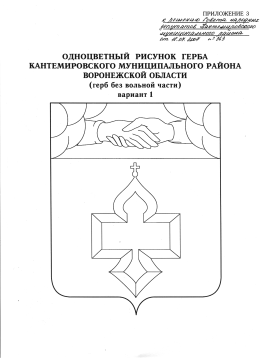 АДМИНИСТРАЦИЯКАНТЕМИРОВСКОГО МУНИЦИПАЛЬНОГО РАЙОНАВОРОНЕЖСКОЙ ОБЛАСТИПОСТАНОВЛЕНИЕот _09.07.2012__ № _535_     р.п. КантемировкаОб утверждении административного регламентапо предоставлению муниципальной услуги «Прием заявлений и выдача документово согласовании переустройства и(или) перепланировки жилого помещения»(В ред. Пост. № 951 от 09.10.2013 г., № 505 от 05.06.2014 г., № 973 от 29.10.2014 г.)	В соответствии с Федеральным законом от 27.07.2010 года № 210-ФЗ «Об организации предоставления государственных и муниципальных услуг», постановлением Правительства Российской Федерации от 15.06.2009 № 478 «О единой системе информационно-справочной поддержки граждан и организаций по вопросам взаимодействия с органами исполнительной власти и органами местного самоуправления с использованием информационно-телекоммуникационной сети Интернет», постановлением администрации Кантемировского муниципального района от 03.10.2011 года № 822 «Об утверждении перечней государственных и муниципальных услуг, предоставляемых администрацией Кантемировского муниципального района»,  с учетом решения комиссии по проведению административной реформы на территории Кантемировского муниципального района от 07.06.2012, администрация Кантемировского муниципального района постановляет:	1. Утвердить административный регламент по предоставлению муниципальной услуги «Прием заявлений и выдача документов о согласовании переустройства и (или) перепланировки жилого помещения» согласно приложению № 1. (В ред. Пост. № 973 от 29.10.2014 г.)		2. Опубликовать настоящее постановление в информационном бюллетене «Формула власти», а также сети Интернет на официальном сайте администрации Кантемировского муниципального района.	3. Контроль за исполнением настоящего постановления возложить на руководителя аппарата администрации Кантемировского муниципального района Е.И. Качалкину.Глава администрацииКантемировского муниципального района                                                        В.В. ПокусаевПриложение к постановлению администрации Кантемировского муниципального района от 09.07.2012 г. № 535АДМИНИСТРАТИВНЫЙ РЕГЛАМЕНТ АДМИНИСТРАЦИИ КАНТЕМИРОВСКОГО МУНИЦИПАЛЬНОГО РАЙОНА  ВОРОНЕЖСКОЙ ОБЛАСТИ ПО ПРЕДОСТАВЛЕНИЮ МУНИЦИПАЛЬНОЙ УСЛУГИ«Прием заявлений и выдача документов о согласовании переустройства и (или) перепланировки жилого помещения»(В ред. Пост. № 973 от 29.10.2014 г.)ОБЩИЕ ПОЛОЖЕНИЯАдминистративный регламент администрации Кантемировского муниципального района Воронежской области по предоставлению муниципальной услуги  «Прием заявлений и выдача документов о согласовании переустройства и (или) перепланировки жилого помещения» (далее – административный регламент) разработан  в целях повышения качества исполнения и доступности результата предоставления муниципальной услуги, создания комфортных условий для потребителей муниципальной услуги, определяет порядок, сроки и последовательность действий (административных процедур) при оказании муниципальной услуги. (В ред. Пост. № 973 от 29.10.2014 г.)В настоящем административном регламенте используются следующие термины и понятия:муниципальная услуга - предоставляемая органом местного самоуправления (далее – муниципальная услуга), – деятельность по реализации функций администрации Кантемировского муниципального района Воронежской области, которая осуществляется по запросам заявителей в пределах полномочий органа, предоставляющего муниципальные услуги, по решению вопросов местного значения, установленных в соответствии с Федеральным законом от 6 октября 2003 года № 131-ФЗ «Об общих принципах организации местного самоуправления в Российской Федерации» и уставом муниципального образования;заявитель – физическое или юридическое лицо, либо их уполномоченные представители, обратившиеся в орган, предоставляющий муниципальные услуги, с запросом о предоставлении  муниципальной услуги, выраженным в устной, письменной или электронной форме;административный регламент – нормативный правовой акт, устанавливающий порядок предоставления  муниципальной услуги и стандарт предоставления  муниципальной услуги;переустройство жилого помещения – установка, замена или перенос инженерных сетей, санитарно-технического, электрического или другого оборудования, требующие внесения изменения в технический паспорт жилого помещения;перепланировка жилого помещения – изменение его конфигурации, требующее внесения изменения в технический паспорт жилого помещения;жалоба на нарушение порядка предоставления муниципальной услуги (далее-жалоба) – требование заявителя или его законного представителя о восстановлении или защите нарушенных прав или законных интересов заявителя органом, предоставляющим муниципальную услугу, многофункциональным центром, должностным лицом органа, предоставляющего муниципальную услугу, или многофункционального центра либо муниципальным служащим при получении данным заявителем муниципальной услуги.Право на получение муниципальной услуги имеют физические и юридические лица, либо их уполномоченные представители, заинтересованные в получении решения о согласовании переустройства и (или) перепланировки жилого помещения на территории Кантемировского муниципального района Воронежской области (далее – заявитель).СТАНДАРТ ПРЕДОСТАВЛЕНИЯ МУНИЦИПАЛЬНОЙ УСЛУГИНаименование муниципальной услуги – «Прием заявлений и выдача документов о согласовании переустройства и (или) перепланировки жилого помещения». (В ред. Пост. № 973 от 29.10.2014 г.)Наименование органа, представляющего муниципальную услугу.Орган, предоставляющий муниципальную услугу: администрация Кантемировского муниципального района Воронежской области.         Структурное подразделение администрации Кантемировского муниципального района Воронежской области, обеспечивающее организацию предоставления муниципальной услуги:  отдел архитектуры и градостроительства администрации Кантемировского муниципального района Воронежской области (далее –  отдел).Место нахождения отдела: 396730, р.п. Кантемировка, ул. Победы, 17 (кааб. № 211, № 303).Отдел  осуществляет прием заявителей в соответствии со следующим графиком:Вторник		- 14.00 - 17.00Четверг		- 14.00 - 17.00Справочные телефоны, факс отдела: (8-47367) 6-24-01. Адрес официального сайта администрации Кантемировского муниципального района Воронежской области в информационно-телекоммуникационной сети Интернет  http://www.adminkant.ru , адрес электронной почты - - 4444001@bk.ru 	Информация заявителям по вопросам предоставления муниципальной услуги, в том числе о ходе предоставления муниципальной услуги осуществляется на личном приеме, по телефону, в письменном виде, или в электронной форме.В предоставлении муниципальной услуги принимают участие органы и организации, предоставляющие сведения и документы, необходимые для выдачи решения о согласовании переустройства и (или) перепланировки жилого помещения:-  Кантемировский отдел управления Федеральной службы государственной регистрации, кадастра и картографии по Воронежской области (Кантемировский отдел Росреестра по Воронежской области);- Департамент культуры Воронежской области;       2.3.  Запрещается требовать от заявителя осуществления действий, в том числе согласований, необходимых для получения муниципальной услуги и связанных с обращением в иные государственные органы, органы местного самоуправления и организации, за исключением получения услуг, включенных в перечень услуг, которые являются необходимыми и обязательными для предоставления муниципальных услуг, утвержденный решением Совета народных депутатов Кантемировского муниципального района Воронежской области от 22.12.2011 г. №306 «Об утверждении перечня услуг, которые являются необходимыми и обязательными для предоставления администрацией Кантемировского муниципального района Воронежской области муниципальных услуг и предоставляются организациями, участвующими в предоставлении муниципальных услуг».2.4.  Результат предоставления муниципальной услуги.  Результатом предоставления муниципальной услуги является выдача решения о согласовании переустройства и (или) перепланировки жилого помещения либо мотивированный отказ в предоставлении муниципальной услуги.2.5. Срок  предоставления муниципальной услуги.Срок предоставления муниципальной услуги не должен превышать 45 календарных дней с момента регистрации поступившего заявления с приложением документов, необходимых для предоставления муниципальной услуги, предусмотренных настоящим административным регламентом          2.5.1.  При предоставлении муниципальной услуги сроки прохождения отдельных административных процедур составляют:-  1 час  - прием заявления и комплекта документов либо отказ в приеме и регистрации;-  40 дней – рассмотрение заявления и предоставленных документов на соответствие предъявляемым требованиям, либо отказ в предоставлении муниципальной услуги;- 2 дня -  подготовка решения о согласовании переустройства и (или) перепланировки жилого помещения или об отказе в согласовании переустройства и (или) перепланировки жилого помещения;- 3 дня - выдача или направление по адресу, указанному в заявлении, заявителю решения о согласовании переустройства и (или) перепланировки жилого помещения или об отказе в согласовании переустройства и (или) перепланировки жилого помещения. 2.6. Правовые основы для предоставления муниципальной услуги.Предоставление муниципальной услуги по  «Прием заявлений и выдача документов о согласовании переустройства и (или) перепланировки жилого помещения» осуществляется в соответствии с: (В ред. Пост. № 973 от 29.10.2014 г.)          Конституцией Российской Федерации принятой  12 декабря .;  ("Российская газета", № 237от  25.12.1993); Гражданским  кодексом Российской Федерации  ("Российская газета" N 238-239 от  08.12.1994);   #M12291 901919946##M12291 901919946Градостроительным  кодексом#S Российской Федерации от 24.04.2004г. № 190- ФЗ ("Российская газета", N 290, 30.12.2004);Федеральным законом от 06.10.2003 № 131-ФЗ «Об общих принципах организации местного самоуправления в Российской Федерации» ("Российская газета", № 202 от 08.10.2003);           #M12291 90191994Федеральным законом от 27.07.2010 г. № 210-ФЗ «Об организации предоставления государственных и муниципальных услуг»; ("Российская газета" N 168 от  30.07.2010);Распоряжением Правительства Российской Федерации от 17.12.2009 
№ 1993-р  (ред. от 07.09.2010 г. № 1506-р) «Об утверждении сводного перечня первоочередных государственных и муниципальных услуг, предоставляемых в электронном виде» («Российская газета» № 247от  23.12.2009);  Федеральным законом  от 02.05.2006г № 59-ФЗ «О  порядке рассмотрения обращений граждан Российской Федерации» ("Российская газета", N 95, 05.05.2006);Жилищным кодексом Российской Федерации (утверждён Федеральным законом от 29.12.2004 г. № 188-ФЗ («Собрание законодательства Российской Федерации», 03.01.2005г., № 1 (часть 1), ст. 14);Постановлением Правительства Российской Федерации от 28.04.2005г. № 266 «Об утверждении формы заявления о переустройстве и (или) перепланировке жилого помещения и формы документа, подтверждающего принятие решения о согласовании переустройства и (или) перепланировки жилого помещения» («Собрание законодательства РФ», 09.05.2005 г., № 19, ст. 1812).          Уставом Кантемировского муниципального района Воронежской области («решение» №  128 от 03.06.2005);             Положением об отделе  архитектуры и градостроительства администрации Кантемировского муниципального района Воронежской области утвержденным постановлением администрации Кантемировского муниципального района от 10.02.2006 г. № 49;Постановлением администрации Кантемировского муниципального района Воронежской области от 16.05.2011 г. № 360 «Об утверждении Порядка разработки и утверждения Административных регламентов предоставления муниципальных услуг».	2.7. Исчерпывающий перечень документов, необходимых  в соответствии с законодательными или иными нормативными правовыми актами для предоставления муниципальной услуги.	2.7.1. Исчерпывающий перечень документов, необходимых для получения муниципальной услуги и услуг, которые являются необходимыми и обязательными, подлежащих предоставлению заявителем (с указанием способов их получения заявителем, в том числе и в электронной форме, и порядок их предоставления).В целях получения согласования переустройства и (или) перепланировки жилого помещения, заявитель направляет в отдел   заявление  о переустройстве и (или) перепланировке жилого помещения по форме, приведенной в  приложении № 1  к настоящему административному регламенту. Заявление  о переустройстве и (или) перепланировке жилого помещения оформляется в письменной форме (от руки, исполненное чернилами, или машинным способом, может быть распечатано посредством электронных печатающих устройств (по выбору заявителя).Заявление  о переустройстве и (или) перепланировке жилого помещения может составляться в единственном экземпляре-подлиннике или по желанию заявителя в двух экземплярах-подлинниках и подписывается заявителем или уполномоченным им лицом.К заявлению  о переустройстве и (или) перепланировке жилого помещения, указанному в приложении №1 административного регламента, прилагаются следующие документы:     - копия документа, удостоверяющего личность заявителя (заявителей), являющегося физическим лицом, либо личность представителя физического или юридического лица;- правоустанавливающие документы на переустраиваемое и (или) перепланируемое жилое помещение (подлинники или засвидетельствованные в нотариальном порядке копии);-  подготовленный и оформленный в установленном порядке проект переустройства и (или) перепланировки переустраиваемого и (или) перепланируемого жилого помещения;-  технический паспорт переустраиваемого и (или) перепланируемого жилого помещения;-  согласие в письменной форме всех членов семьи нанимателя (в том числе временно отсутствующих членов семьи нанимателя), занимающих переустраиваемое и (или) перепланируемое жилое помещение на основании договора социального найма (в случае, если заявителем является уполномоченный наймодателем на представление предусмотренных настоящим пунктом документов наниматель переустраиваемого и (или) перепланируемого жилого помещения по договору социального найма);2.7.2. Исчерпывающий перечень документов, необходимых в соответствии с нормативными правовыми актами для предоставления муниципальной услуги, которые находятся в распоряжении государственных органов, органов местного самоуправления и иных органов, участвующих в предоставлении государственных и муниципальных услуг, и которые заявитель вправе представить, а также способы их получения заявителями, в том числе в электронной форме, порядок их представления. - Выписка из ЕГРП о зарегистрированных правах на объект недвижимости (переустраиваемое и (или) перепланируемое жилое помещение)До 01.07.2012 предоставление документов, указанных в пункте 2.7.2. осуществляется заявителем. Отдел запрашивает указанные документы (их копии, сведения, содержащиеся в них) в государственных органах, органах местного самоуправления и подведомственных государственным органам и органам местного самоуправления организациях, в распоряжении которых находятся указанные документы, после 01.07.2012.Запрещается требовать от заявителя:- предоставления документов и информации или осуществления действий, предоставления или осуществления которых не предусмотрено нормативными правовыми актами, регулирующими отношения, возникающие в связи с предоставлением муниципальной услуги;  - представления документов и информации, которые находятся в распоряжении органов, предоставляющих муниципальные услуги, иных государственных органов, органов местного самоуправления либо подведомственных государственным органам или органам местного самоуправления организаций, участвующих в предоставлении государственных и муниципальных услуг, в соответствии с нормативными правовыми актами РФ, нормативными правовыми актами Воронежской области, муниципальными правовыми актами. 2.7.3. Перечень услуг, которые являются необходимыми и обязательными для предоставления муниципальной услуги, в том числе сведения о документе (документах), выдаваемом (выдаваемых) организациями, участвующим в предоставлении муниципальной услуги.-  заключение органа по охране памятников архитектуры, истории и культуры о допустимости проведения переустройства и (или) перепланировки жилого помещения, если такое жилое помещение или дом, в котором оно находится, является памятником архитектуры, истории или культуры.Организацией, участвующей в предоставлении муниципальной услуги и предоставляющей заключение органа по охране памятников архитектуры, истории и культуры о допустимости проведения переустройства и (или) перепланировки жилого помещения, если такое жилое помещение или дом, в котором оно находится, является памятником архитектуры, истории или культуры является департамент культуры Воронежской области.2.8. По своему желанию заявитель дополнительно может представить иные документы, которые, по его мнению, имеют значение для выдачи решения о согласовании переустройства и (или) перепланировки жилого помещения.Акты органов государственной власти и органов местного самоуправления, а также судебные акты представляются в виде заверенных копий органами, их выдавшими.Тексты документов, представляемых для принятия решения о выдаче решения о согласовании переустройства и (или) перепланировки жилого помещения, должны быть написаны разборчиво.Копии документов, не заверенные надлежащим образом, представляются заявителем с предъявлением оригиналов.Документы, направленные по почте должны иметь опись вложения.       2.9 Исчерпывающий перечень оснований для отказа в приеме документов, необходимых  для предоставления муниципальной услуги.Перечень оснований для отказа в приеме документов, необходимых для предоставления муниципальной услуги: отсутствие документов, предусмотренных в Приложении № 2 к настоящему административному регламенту, или предоставление документов не в полном объеме;предоставление заявителем документов, содержащих ошибки или противоречивые сведения;заявление подано лицом, не уполномоченным совершать такого рода действия;2.10. Исчерпывающий  перечень оснований для отказа в предоставлении муниципальной услуги.Перечень оснований для отказа в предоставлении муниципальной услуги: наличие судебных актов, решений правоохранительных органов, иных документов, препятствующих предоставлению муниципальной услуги;письменное заявление гражданина об отказе в предоставлении муниципальной услуги;по основаниям, указанным в  статье 27 Жилищного кодекса  РФ. 2.11. Размер платы, взимаемой с заявителя при предоставлении муниципальной услуги.Муниципальная услуга предоставляется на  бесплатной основе.          2.12. Максимальный срок ожидания в очереди при подаче документов на получение муниципальной услуги – 15 минут. Максимальный срок ожидания в очереди при получении результата предоставления муниципальной услуги – 15 минут. (В ред. Пост. № 951 от 09.10.2013 г.)2.13.Срок регистрации заявления заявителя о предоставлении муниципальной услуги – в течение 1 часа. 2.14.Требования к помещениям, в которых предоставляется муниципальная услуга.Прием граждан осуществляется в специально выделенном для предоставления муниципальной услуги помещении.Помещение  соответствует санитарно-эпидемиологическим правилам и нормам.          Около здания организованы парковочные места для автотранспорта. Доступ заявителей к парковочным местам является бесплатным.          Центральный вход в здание, где располагается отдел,  оборудован информационной табличкой (вывеской), содержащей информацию о наименовании, месте нахождения, режиме работы.          В помещении для ожидания заявителям отведены места, оборудованные стульями, письменным столом.  В местах ожидания имеются средства для оказания первой помощи и доступные места общего пользования.          Места информирования, предназначенные для ознакомления заявителей с информационными материалами, оборудованы:информационными стендами, на которых размещается визуальная и текстовая информация;стульями и столами для оформления документов.К информационным стендам  обеспечена возможность свободного доступа граждан.На информационных стендах, а также на официальных сайтах в информационно-телекоммуникационной  сети Интернет размещена  следующая обязательная информация:номера телефонов, факсов, адреса официальных сайтов, электронной почты  органов, предоставляющих муниципальную услугу; режим работы органа, предоставляющего муниципальную услугу;графики личного приема граждан уполномоченными должностными лицами;номера кабинетов, где осуществляются прием письменных обращений граждан и устное информирование граждан; фамилии, имена, отчества и должности лиц, осуществляющих прием письменных обращений граждан и устное информирование граждан;настоящий административный регламент.          Помещение для приема заявителей  оборудовано табличками с указанием номера кабинета и должности  лица,  осуществляющего прием. Место для приема заявителей  оборудовано стулом, имеется место для написания и размещения документов, заявлений.2.15. Показатели доступности и качества муниципальных услуг.Качественной предоставляемая муниципальная услуга признается при предоставлении муниципальной услуги в сроки, определенные  настоящим административным регламентом (45 дней), и при отсутствии жалоб со стороны потребителей на нарушение требований стандарта предоставления муниципальной услуги.2.16. Иные требования и особенности предоставления муниципальных услуг в электронной форме.         Информирование заявителей о порядке предоставления муниципальной услуги осуществляется в виде:индивидуального информирования;публичного информирования;через официальный сайт.Информирование проводится в форме:устного информирования;письменного информирования.          Индивидуальное устное информирование о порядке предоставления муниципальной услуги обеспечивается должностными лицами, осуществляющими предоставление муниципальной услуги (далее – должностные лица) лично,  либо по телефону, через официальный сайт.          Заявитель имеет право на получение сведений о ходе прохождения  отдельных административных процедур, необходимых для предоставления муниципальной услуги.           При информировании заявителя о порядке предоставления муниципальной услуги должностное лицо сообщает информацию по следующим вопросам:категории заявителей, имеющих право на получение муниципальной услуги;перечень документов, необходимых для получения муниципальной услуги;требования к заверению документов и сведений;входящие номера, под которыми зарегистрированы в системе делопроизводства заявления  и прилагающиеся  к ним  материалы;необходимость представления дополнительных документов и сведений.Информирование по иным вопросам осуществляется только на основании письменного обращения.При ответе на телефонные звонки должностное лицо должно назвать фамилию, имя, отчество, занимаемую должность и наименование структурного подразделения, предложить гражданину представиться и изложить суть вопроса.Должностное лицо при общении с заявителем (по телефону или лично) должно корректно и внимательно относиться к заявителю, не унижая его чести и достоинства. Устное информирование о порядке предоставления муниципальной услуги должно проводиться с использованием официально-делового стиля речи.Во время разговора необходимо произносить слова четко, избегать «параллельных разговоров» с окружающими людьми и не прерывать разговор по причине поступления звонка на другой аппарат.Должностное лицо, осуществляющее устное информирование о порядке предоставления муниципальной услуги, не вправе осуществлять информирование заявителя, выходящее за рамки стандартных процедур и условий предоставления муниципальной услуги и прямо или косвенно влияющее на индивидуальное решение гражданина.Должностное лицо, осуществляющее индивидуальное устное информирование о порядке предоставления муниципальной услуги, должно принять все необходимые меры для полного и оперативного ответа на поставленные вопросы. В случае невозможности предоставления полной информации должностное лицо, осуществляющее индивидуальное устное информирование, должно предложить  гражданину обратиться за необходимой информацией в письменном виде либо назначить другое удобное для него время для устного информирования по интересующему его вопросу.           Индивидуальное письменное информирование о порядке предоставления муниципальной услуги при письменном обращении гражданина в орган, предоставляющий муниципальную услугу, осуществляется путем направления ответов почтовым отправлением, а также электронной почтой.При индивидуальном письменном информировании ответ направляется заявителю в течение 30 дней со дня регистрации обращения.          Публичное информирование о порядке предоставления муниципальной услуги осуществляется посредством размещения соответствующей информации в средствах массовой информации,  на официальном сайте органа, предоставляющего муниципальную услугу, а также на информационных стендах в местах предоставления услуги.	                 2.17.	Информация о месте нахождения, контактных телефонах, информационных сайтах, графике работе органов, с которыми Отдел осуществляет взаимодействие при предоставлении муниципальной услуги в форме получения необходимых сведений и документов: - Кантемировский отдел управления Федеральной службы государственной регистрации, кадастра и картографии по Воронежской области (Кантемировский отдел Росреестра по Воронежской области): 396730, р.п. Кантемировка, ул. Заводская, д. 30б, тел. 8 (47340) 6-32-59.График работы: Понедельник:   800 - 1600                                                    Вторник:          800 - 1600       Среда:       неприемный деньЧетверг:            800 - 1600Пятница:           800 - 1445 Суббота:            800 - 1600;СОСТАВ, ПОСЛЕДОВАТЕЛЬНОСТЬ И СРОКИ ВЫПОЛНЕНИЯ АДМИНИСТРАТИВНЫХ ПРОЦЕДУР, ТРЕБОВАНИЯ К ПОРЯДКУ ИХ ВЫПОЛНЕНИЯБлок-схема предоставления муниципальной услуги приведена в приложении № 3 к настоящему административному регламенту.Предоставление муниципальной услуги включает в себя следующие административные процедуры:           - прием и регистрация заявления о согласовании переустройства и (или) перепланировки жилого помещения и комплекта документов либо отказ в приеме и регистрации;         - процедура формирования и направления межведомственных запросов в органы (организации), участвующие в предоставлении государственных и муниципальных услуг;– рассмотрение заявления и предоставленных документов на соответствие предъявляемым требованиям, либо отказ в предоставлении муниципальной услуги;- оформление решения о согласовании переустройства и (или) перепланировки жилого помещения или об отказе в согласовании переустройства и (или) перепланировки жилого помещения;          - выдача или направление по адресу, указанному в заявлении, заявителю решения о согласовании переустройства и (или) перепланировки жилого помещения или об отказе в согласовании переустройства и (или) перепланировки жилого помещения. Последовательность и сроки выполнения административных процедур, а также требования к порядку их выполнения.Прием и регистрация заявления о согласовании переустройства и (или) перепланировки жилого помещения с комплектом документов,  либо  отказ в приеме и регистрации документов:           а) юридическим фактом, являющимся основанием для начала административного действия является  обращение физического или юридического лица, либо его уполномоченного представителя с заявлением и комплектом документов;           б) ответственным за выполнение административного действия является главный специалист отдела;           в) главный специалист отдела осуществляет прием, проверку комплектности предоставленных документов, регистрацию заявления, либо отказывает в приеме и регистрации.               Максимальный срок выполнения  – 1 час;           г) критерии принятия решения:            -   наличие всех необходимых документов и правомочность заявителя;            - неполный комплект документов (комплект документов не соответствует требованиям);           д) результат административного действия:            -  прием и  регистрация заявления  и предоставленных документов;           - отказ в приеме и регистрации  документов и возвращение документов при личном обращении, направление уведомления заявителю (в письменной форме, по телефону или электронной почтой (в случае наличия);           е) способ фиксации результата: заявление регистрируется в книге  учета «Заявлений о согласовании  переустройства», уведомление   об отказе регистрируется в журнале  регистрации исходящей корреспонденции.           В электронной форме заявление предоставляется путем заполнения формы, размещенной на Едином портале  государственных и муниципальных услуг (функций) и (или) Портале государственных  и муниципальных услуг Воронежской области. (В ред. Пост. № 505 от 05.06.2014 г.)           3.3.2. Процедура формирования и направления межведомственных запросов в органы (организации), участвующие в предоставлении государственных и муниципальных услуг.В рамках межведомственного взаимодействия специалист, ответственный за предоставление муниципальной услуги запрашивает следующие сведения:- в управлении Федеральной службы государственной регистрации, кадастра и картографии по Воронежской области:   ° правоустанавливающие документы на переустраиваемое и (или) перепланируемое жилое помещение;         Данные сведения используются при принятии решения об оказании муниципальной услуги.      3.3.3. Рассмотрение заявления и  предоставленных документов на соответствие предъявляемым требованиям, либо отказ в предоставлении муниципальной услуги:           а) юридическим фактом, являющимся основанием для начала административного действия  является  наличие зарегистрированного  заявления с комплектом документов;           б) ответственным за выполнение административного действия является главный специалист отдела.           в)  главный специалист отдела осуществляет: проверку полномочия представителя заявителя;проверку правильности заполнения  заявления;наличие полного и правильно оформленного комплекта документов;сверяет копии документов с их подлинниками;зарегистрированное заявление с комплектом документов передает на рассмотрение и визирование заместителю главы администрации района - начальнику отдела;           продолжительность – 40 дней.          г) критерии принятия решения:          - документы соответствуют предъявляемым  требованиям:           - документы не соответствуют предъявляемым требованиям;          д) результат административного действия:         -  принятие решения о подготовке решения о согласовании переустройства и (или) перепланировки жилого помещения;         - подготовка и направление  уведомления об отказе в предоставлении муниципальной услуги   заявителю (в письменном виде, по телефону или электронной почтой (в случае наличия);         е) способ фиксации результата: отметка в книге учета «Заявлений о согласовании  переустройства», уведомление регистрируется в журнале регистрации исходящей корреспонденции.3.3.4. Подготовка решения о согласовании переустройства и (или) перепланировки жилого помещения или об отказе в согласовании переустройства и (или) перепланировки жилого помещения.а) юридическим фактом, являющимся основанием для начала административного действия является принятое решение о подготовке решения о согласовании переустройства и (или) перепланировки.б) ответственным за выполнение административного действия является главный специалист отдела.в) главный специалист отдела на основании  документов:                  - оформляет решение о согласовании переустройства и (или) перепланировки жилого помещения или об отказе в согласовании переустройства и (или) перепланировки жилого помещения и подписывает его у начальника отдела;          - максимальный срок выполнения – 2 дня;          г) критерии принятия решения:          - решение о согласовании переустройства и (или) перепланировки жилого помещения или об отказе в согласовании переустройства и (или) перепланировки жилого помещения подписано уполномоченным должностным лицом;           д) результат административного действия:          -  подписание решения о согласовании переустройства и (или) перепланировки жилого помещения или об отказе в согласовании переустройства и (или) перепланировки жилого помещения;          е) способ фиксации результата:           – регистрация решения о согласовании переустройства и (или) перепланировки жилого помещения или об отказе в согласовании переустройства и (или) перепланировки жилого помещения в  книге учета  «Решения о переустройстве»;       3.3.5. Выдача заявителю решения о согласовании переустройства и (или) перепланировки жилого помещения или об отказе в согласовании переустройства и (или) перепланировки жилого помещения. а) юридическим фактом, являющимся основанием для начала административного действия является   наличие подписанного и зарегистрированного решения о согласовании переустройства и (или) перепланировки жилого помещения или об отказе в согласовании переустройства и (или) перепланировки жилого помещения; б)  ответственным за выполнение административного действия является главный специалист отдела.в) главный специалист отдела выдает  или направляет по адресу, указанному в заявлении, заявителю решения о согласовании переустройства и (или) перепланировки жилого помещения или об отказе в согласовании переустройства и (или) перепланировки жилого помещения;          максимальный срок выполнения – 3 дня;          г) критерии принятия решения:         - лицо, уполномоченное получить решения о согласовании переустройства и (или) перепланировки жилого помещения или об отказе в согласовании переустройства и (или) перепланировки жилого помещения, имеет удостоверяющие документы.          д) результат административного действия - выдача или направление по адресу, указанному в заявлении, заявителю решения о согласовании переустройства и (или) перепланировки жилого помещения или об отказе в согласовании переустройства и (или) перепланировки жилого помещения;          е) способ фиксации результата:подпись заявителя в  книге учета «Решения о переустройстве»;     3.4. Предоставление информации заявителям и обеспечение доступа заявителей к сведениям о муниципальной услуге с помощью электронных ресурсов.       3.4.1. На официальном сайте администрации Рамонского муниципального района Воронежской области в разделе: «Муниципальные услуги» размещается перечень муниципальных услуг, предоставляемых администрацией Рамонского муниципального района, а также административные регламенты предоставления муниципальных услуг.      3.4.2. На официальном сайте правительства Воронежской области в разделе: «Портал государственных и муниципальных услуг Воронежской области» размещается:         информация о получателе муниципальной услуги;          перечень необходимых документов для получения муниципальной услуги;         информация о сроке оказания муниципальной услуги;         информация о месте нахождения администрации Рамонского муниципального района, почтовый адрес, адрес электронной почты и телефоны.     3.4.3. Подача заявителем запроса и иных документов, необходимых для предоставления муниципальной услуги, и прием таких запросов и документов в электронной форме.            Подача заявителем запроса и иных документов, необходимых для предоставления муниципальной услуги, и прием таких запросов и документов в электронной форме не предусмотрены.      3.4.4. Получение заявителем сведений о ходе выполнения запроса о предоставлении муниципальной услуги и результата предоставления муниципальной услуги в электронной форме.        Получение заявителем сведений о ходе выполнения запроса о предоставлении муниципальной услуги и результата предоставления муниципальной услуги в электронной форме не предусмотрено.    3.4.5. Взаимодействие Отдела с иными органами государственной власти, органами местного самоуправления и организациями, участвующими в предоставлении муниципальных услуг в электронной форме.     Взаимодействие Отдела с иными органами государственной власти, органами местного самоуправления и организациями, участвующими в предоставлении муниципальных услуг в электронной форме не предусмотрено.4. ФОРМЫ КОНТРОЛЯ ЗА ИСПОЛНЕНИЕМ        АДМИНИСТРАТИВНОГО РЕГЛАМЕНТАа) Порядок осуществления текущего контроля соблюдения и исполнения ответственными должностными лицами положений административного регламента и иных нормативных актов, устанавливающих требования к предоставлению услуги.         Текущий контроль за соблюдением последовательности действий, определенных административными процедурами по предоставлению муниципальной услуги, и принятием решений осуществляется должностными лицами органа местного самоуправления, ответственными за организацию работы по предоставлению муниципальной услуги.Текущий контроль осуществляется путем проведения должностным лицом, ответственным за организацию работы по предоставлению муниципальной услуги, проверок соблюдения и исполнения сотрудниками положений настоящего административного регламента.Проведение текущего контроля должно осуществляться не реже двух раз в год.б) Порядок и периодичность осуществления плановых и внеплановых проверок полноты и качества предоставления муниципальной услуги.Текущий контроль может быть плановым (осуществляться на основании полугодовых или годовых планов работы органа местного самоуправления) и внеплановым (проводиться по конкретному обращению заявителя или иных заинтересованных лиц). При проверке могут рассматриваться все вопросы, связанные с предоставлением муниципальной услуги, или вопросы, связанные с исполнением отдельных административных процедур.в) Ответственность муниципальных служащих и иных должностных лиц за решения и действия (бездействие), принимаемые (осуществляемые) в ходе предоставления муниципальной услуги.Руководитель структурного подразделения осуществляет контроль за исполнением должностными лицами служебных обязанностей, в том числе ведет учет случаев ненадлежащего исполнения должностными лицами служебных обязанностей, проводит соответствующие служебные расследования и принимает в соответствии с законодательством Российской Федерации меры в отношении виновных должностных лиц. О мерах, принятых в отношении виновных в нарушении законодательства Российской Федерации должностных лиц, в течение 10 дней со дня принятия таких мер, сообщают в письменной форме заявителю, права и (или) законные интересы которого нарушены.  Должностные лица, ответственные за исполнение муниципальной услуги, несут персональную ответственность за сроки и порядок исполнения каждой административной процедуры, указанной в Регламенте, за ненадлежащее исполнение служебных обязанностей.    Персональная ответственность должностных лиц и ответственных специалистов закрепляется в их должностных инструкциях. Перечень должностных лиц, уполномоченных осуществлять текущий контроль, устанавливается  распоряжением главы администрации Рамонского муниципального района Воронежской области.       г) Положения, характеризующие требования к порядку и формам контроля предоставления муниципальной услуги, в том числе со стороны граждан, их объединений и организаций.Требования к порядку и формам контроля предоставления муниципальной услуги определяется нормативным правововым актом, устанавливающий порядок предоставления муниципальной услуги и стандарт предоставления муниципальной услуги.5. Досудебное (внесудебное) обжалование заявителем решений и действий (бездействия) органа, предоставляющего муниципальную услугу, должностного лица органа, предоставляющего муниципальную услугу, либо муниципального служащего.5.1.Заявители имеют право на обжалование решений и действий (бездействия) отдела, предоставляющего муниципальную услугу, должностного лица отдела, предоставляющего муниципальную услугу, либо муниципального служащего в досудебном порядке. Заявители имеют право на получение информации и документов, необходимых для обоснования и рассмотрения жалобы.    5.2. Заявители могут обжаловать решения и действия (бездействия) отдела или  должностного лица,  муниципального служащего отдела:- у  главы администрации Кантемировского муниципального района Воронежской области по адресу: 396730 Воронежская область Кантемировский  район р.п. Кантемировка, ул. Победы, д.17 тел. 8 (47367) 6-18-50, тел/факс.8 (47367) 6-26-47;- у начальника отдела, курирующего вопросы предоставления муниципальной услуги по адресу: 396730, р.п. Кантемировка, ул. Победы, 17, кабинет № 307, тел. 8 (47367) 6-24-16;5.3. Заявитель может обратиться с жалобой, в том числе в следующих случаях:1) нарушение срока регистрации запроса заявителя о предоставлении муниципальной услуги;2) нарушение срока предоставления муниципальной услуги;3) требование у заявителя документов, не предусмотренных нормативными правовыми актами Российской Федерации, нормативными правовыми актами субъектов Российской Федерации, муниципальными правовыми актами для предоставления муниципальной услуги;4) отказ в приеме документов, предоставление которых предусмотрено нормативными правовыми актами Российской Федерации, нормативными правовыми актами субъектов Российской Федерации, муниципальными правовыми актами для предоставления муниципальной услуги, у заявителя;5) отказ в предоставлении муниципальной услуги, если основания отказа не предусмотрены федеральными законами и принятыми в соответствии с ними иными нормативными правовыми актами Российской Федерации, нормативными правовыми актами субъектов Российской Федерации, муниципальными правовыми актами;6) затребование с заявителя при предоставлении муниципальной услуги платы, не предусмотренной нормативными правовыми актами Российской Федерации, нормативными правовыми актами субъектов Российской Федерации, муниципальными правовыми актами;7) отказ органа, предоставляющего муниципальную услугу, должностного лица органа,  предоставляющего муниципальную услугу, в исправлении допущенных опечаток и ошибок в выданных в результате предоставления муниципальной услуги документах либо нарушение установленного срока таких исправлений.5.4. Общие требования к порядку подачи и рассмотрения жалобы5.4.1. Жалоба подается в письменной форме на бумажном носителе, в электронной форме в отдел, предоставляющий муниципальную услугу. Жалобы на решения, принятые руководителем отдела, предоставляющего муниципальную услугу, подаются в вышестоящий орган (главе администрации муниципального района или его заместителю, курирующему вопросы предоставления муниципальной услуги) 5.4.2. Жалоба может быть направлена по почте, с использованием информационно-телекоммуникационной сети "Интернет", официального сайта администрации муниципального района, предоставляющего муниципальную услугу, единого портала государственных и муниципальных услуг либо портала государственных и муниципальных услуг Воронежской области, электронной почты отдела, а также может быть принята при личном приеме заявителя.5.4.3 Жалоба должна содержать:1) наименование отдела, предоставляющего муниципальную услугу, должностного лица отдела, предоставляющего муниципальную услугу, либо муниципального служащего, решения и действия (бездействие) которых обжалуются;2) фамилию, имя, отчество (последнее - при наличии), сведения о месте жительства заявителя - физического лица либо наименование, сведения о месте нахождения заявителя - юридического лица, а также номер (номера) контактного телефона, адрес (адреса) электронной почты (при наличии) и почтовый адрес, по которым должен быть направлен ответ заявителю;3) сведения об обжалуемых решениях и действиях (бездействии) отдела, предоставляющего муниципальную услугу, должностного лица органа, предоставляющего муниципальную услугу, либо муниципального служащего;4) доводы, на основании которых заявитель не согласен с решением и действием (бездействием) отдела,  предоставляющего муниципальную услугу, должностного лица отдела, предоставляющего муниципальную услугу, либо муниципального служащего. Заявителем могут быть представлены документы (при наличии), подтверждающие доводы заявителя, либо их копии.5.4.4. Жалоба, поступившая в отдел, предоставляющий муниципальную услугу, подлежит рассмотрению должностным лицом, наделенным полномочиями по рассмотрению жалоб, в течение пятнадцати рабочих дней со дня ее регистрации, а в случае обжалования отказа отдела, предоставляющего муниципальную услугу, должностного лица отдела, предоставляющего муниципальную услугу, в приеме документов у заявителя либо в исправлении допущенных опечаток и ошибок или в случае обжалования нарушения установленного срока таких исправлений - в течение пяти рабочих дней со дня ее регистрации. 5.4.5. По результатам рассмотрения жалобы отдел, предоставляющий муниципальную услугу, принимает одно из следующих решений:1) удовлетворяет жалобу, в том числе в форме отмены принятого решения, исправления допущенных отделом, предоставляющим муниципальную услугу, опечаток и ошибок в выданных в результате предоставления муниципальной услуги документах, возврата заявителю денежных средств, взимание которых не предусмотрено нормативными правовыми актами Российской Федерации, нормативными правовыми актами субъектов Российской Федерации, муниципальными правовыми актами, а также в иных формах;2) отказывает в удовлетворении жалобы.5.4.6. Не позднее дня, следующего за днем принятия решения, указанного в  пункте 5.4.5. настоящего раздела, заявителю в письменной форме и по желанию заявителя в электронной форме направляется мотивированный ответ о результатах рассмотрения жалобы.5.4.7. В случае установления в ходе или по результатам рассмотрения жалобы признаков состава административного правонарушения или преступления должностное лицо, наделенное полномочиями по рассмотрению жалоб незамедлительно направляет имеющиеся материалы в органы прокуратуры.5.4.8. Положения настоящего административного регламента, устанавливающие порядок рассмотрения жалоб на нарушения прав граждан и организаций при предоставлении муниципальных услуг, не распространяются на отношения, регулируемые Федеральным законом от 2 мая 2006 года N 59-ФЗ "О порядке рассмотрения обращений граждан Российской Федерации".Приложение № 1 к            административному            регламенту (В ред. Пост. № 505 от 05.06.2014 г.)В  (наименование органа местного самоуправлениямуниципального образования)Заявление
о переустройстве и (или) перепланировке жилого помещенияот  (указывается наниматель, либо арендатор, либо собственник жилого помещения, либо собственникижилого помещения, находящегося в общей собственности двух и более лиц, в случае, если ни одиниз собственников либо иных лиц не уполномочен в установленном порядке представлять их интересы)Примечание.	Для физических лиц указываются: фамилия, имя, отчество, реквизиты документа, удостоверяющего личность (серия, номер, кем и когда выдан), место жительства, номер телефона; для представителя физического лица указываются: фамилия, имя, отчество представителя, реквизиты доверенности, которая прилагается к заявлению.Для юридических лиц указываются: наименование, организационно-правовая форма, адрес места нахождения, номер телефона, фамилия, имя, отчество лица, уполномоченного представлять интересы юридического лица, с указанием реквизитов документа, удостоверяющего эти правомочия и прилагаемого к заявлению.Место нахождения жилого помещения:  (указывается полный адрес: субъект Российской Федерации,муниципальное образование, поселение, улица, дом, корпус, строение,квартира (комната), подъезд, этаж)Собственник(и) жилого помещения:  Прошу разрешить  (переустройство, перепланировку, переустройство и перепланировку –нужное указать)жилого помещения, занимаемого на основании  (права собственности, договора найма,	,договора аренды – нужное указать)согласно прилагаемому проекту (проектной документации) переустройства и (или) перепланировки жилого помещения.часов в  		дни.Обязуюсь:осуществить ремонтно-строительные работы в соответствии с проектом (проектной документацией);обеспечить свободный доступ к месту проведения ремонтно-строительных работ должностных лиц органа местного самоуправления муниципального образования либо уполномоченного им органа для проверки хода работ;осуществить работы в установленные сроки и с соблюдением согласованного режима проведения работ.Согласие на переустройство и (или) перепланировку получено от совместно проживающих совершеннолетних членов семьи нанимателя жилого помещения по договору
_______________* Подписи ставятся в присутствии должностного лица, принимающего документы. В ином случае представляется оформленное в письменном виде согласие члена семьи, заверенное нотариально, с проставлением отметки об этом в графе 5.К заявлению прилагаются следующие документы:1)  (указывается вид и реквизиты правоустанавливающего документа на переустраиваемое и (или)2) проект (проектная документация) переустройства и (или) перепланировки жилого помещения на  		листах;3) технический паспорт переустраиваемого и (или) перепланируемого жилого помещения
на  		листах;4) заключение органа по охране памятников архитектуры, истории и культуры о допустимости проведения переустройства и (или) перепланировки жилого помещения (представляется в случаях, если такое жилое помещение или дом, в котором оно находится, является памятником архитектуры, истории или культуры) на  		листах;5) документы, подтверждающие согласие временно отсутствующих членов семьи
нанимателя на переустройство и (или) перепланировку жилого помещения,
на  		листах (при необходимости);6) иные документы:  (доверенности, выписки из уставов и др.)Данным заявлением даю согласие на обработку и хранение моих персональных данных, указанных в заявлении, в т.ч. передачу их 3-им лицам в соответствии с законодательством РФ.Подписи лиц, подавших заявление *:________________* При пользовании жилым помещением на основании договора социального найма заявление подписывается нанимателем, указанным в договоре в качестве стороны, при пользовании жилым помещением на основании договора аренды – арендатором, при пользовании жилым помещением на праве собственности – собственником (собственниками).(следующие позиции заполняются должностным лицом, принявшим заявление)Входящий номер регистрации заявления  №  (подпись заявителя)(должность,Приложение № 2 к            административному            регламентуОТДЕЛ АРХИТЕКТУРЫ И ГРАДОСТРОИТЕЛЬСТВА АДМИНИСТРАЦИИ КАНТЕМИРОВСКОГО МУНИЦИПАЛЬНОГО РАЙОНА ВОРОНЕЖСКОЙ ОБЛАСТИ «_____»____________________20___ г.		        	       №______________394020, р.п. Рамонь, ул.  Советская, 11                                            тел. (47340) 21840, 21768УВЕДОМЛЕНИЕоб отказе в согласование переустройства и (или) перепланировки жилого помещения                                                 "__" _______________ 20__ г.Отдел по архитектуры и градостроительства администрации Кантемировского муниципального района   уведомляет_______________________________________________________________________                                                                      (полное наименование организации,_____________________________________________________________________________________________                                                                    ИНН/КПП, ЕГРН, юридический адрес_____________________________________________________________________________________________(ФИО индивидуального предпринимателя, ИНН, ЕГРНИП, адрес места жительства, ФИО физического лица, адрес места жительства)об отказе в выдаче  Согласование переустройства и (или) перепланировки жилого помещения.    Причина отказа: _______________________________________________________________________________________________________________________________________________________________________________________________________________________________________________________________________Начальник отдела архитектуры градостроительства администрации Кантемировского муниципального района                           МП    _________________________________________  ___________________                                                                                      (подпись)                              (Ф.И.О.)     Уведомление получил:___________________________________________________________  _________     "__" ______ 20__ г.(Ф.И.О. руководителя организации, полное                                                   (подпись)      (дата получения)наименование организации(Ф.И.О. физического лица либо Ф.И.О.ее (его) представителя)Исполнитель:Ф.И.О. _______________Телефон: _____________Начальник отдела архитектуры иградостроительства                                   ______________________________                                                                                  (подпись)                               ФИОПриложение № 3  к                административному         регламентуБЛОК-СХЕМА	                                                                           Отказ в приеме и регистрации                                                                                                                       документовПояснительная записка к административному регламенту администрации Кантемировского муниципального района Воронежской области по предоставлению муниципальной услуги «Прием заявлений и выдача документов о согласовании переустройства и (или) перепланировки жилого помещения»(В ред. Пост. № 973 от 29.10.2014 г.)Административный регламент администрации Кантемировского муниципального района Воронежской области по предоставлению муниципальной услуги «Прием заявлений и выдача документов о согласовании переустройства и (или) перепланировки жилого помещения» (далее – Административный регламент) разработан в целях регламентации административных процедур (административных действий), повышения качества и доступности процедур и результатов предоставления гражданам и юридическим лицам муниципальной услуги по согласованию переустройства и (или) перепланировки жилого помещения (далее – муниципальная услуга) и определяет сроки и последовательность действий (административных процедур) органов местного самоуправления Кантемировского муниципального района при осуществлении полномочий по реализации указанной муниципальной услуги. (В ред. Пост. № 973 от 29.10.2014 г.)	Для повышения качества предоставления муниципальной услуги в административном регламенте упорядочены выполняемые административные процедуры и административные действия. Для административного регламента разработаны все необходимые для предоставления муниципальной услуги формы документов.	Административный регламент определяет сроки исполнения административных действий в рамках административных процедур и определяет должностных лиц, ответственных за исполнение конкретных административных действий.Срок производства ремонтно-строительных работ с “Срок производства ремонтно-строительных работ с “Срок производства ремонтно-строительных работ с “Срок производства ремонтно-строительных работ с “Срок производства ремонтно-строительных работ с “Срок производства ремонтно-строительных работ с “Срок производства ремонтно-строительных работ с “Срок производства ремонтно-строительных работ с “”200г.г.по “”200г.Режим производства ремонтно-строительных работ сРежим производства ремонтно-строительных работ сРежим производства ремонтно-строительных работ сРежим производства ремонтно-строительных работ сРежим производства ремонтно-строительных работ сРежим производства ремонтно-строительных работ сРежим производства ремонтно-строительных работ сРежим производства ремонтно-строительных работ сРежим производства ремонтно-строительных работ спосоциального найма от “”г. №:№
п/пФамилия, имя, отчествоДокумент, удостоверяющий личность (серия, номер, кем и когда выдан)Подпись *Отметка о нотариальном заверении подписей лиц12345налистах;перепланируемое жилое помещение (с отметкой: подлинник или нотариально заверенная копия))“”200г.(дата)(подпись заявителя)(расшифровка подписи заявителя)“”200г.(дата)(подпись заявителя)(расшифровка подписи заявителя)“”200г.(дата)(подпись заявителя)(расшифровка подписи заявителя)Документы представлены на приеме	“”200г.Выдана расписка в получении
документов	“”200г.Расписку получил	“”200г.Ф.И.О. должностного лица, принявшего заявление)(подпись)